Администрация  муниципального образования Копорское сельское поселение 	Ломоносовского района Ленинградской областиПОСТАНОВЛЕНИЕОт  29 ноября 2023 г.         				             59Об утверждении маршрутных карт по уборке снега на территории муниципального образованияКопорское сельское поселение Ломоносовского района Ленинградской областиВ соответствии с пунктом 19 статьи 14 Федерального закона от 06.10.2003 № 131-ФЗ «Об общих принципах организации местного самоуправления в Российской Федерации», пунктом 17.4 Методических рекомендаций по разработке норм и правил по благоустройству территорий муниципальных образований, утвержденных Приказом Минстроя России от 29.12.2022 № 1042/пр, в целях повышения качества уборки и содержания территории муниципального образования Копорское сельское поселение Ломоносовского района Ленинградской области, администрация Копорского сельского поселенияПОСТАНОВЛЯЕТ:Утвердить маршрутные карты по уборке снега на территории муниципального образования Копорское сельское поселение Ломоносовского района Ленинградской области согласно приложению.Настоящее постановление подлежит размещению на официальном сайте муниципального образования Копорское сельское поселение и вступает в силу со дня его официального опубликования (обнародования).После вступления в силу настоящего постановления признать утратившим силу постановление № 40 от 08.11.2022 г.Контроль за исполнением данного постановления возложить на главу администрации.  Глава администрации:				                            Д.П. КучинскийПриложениеУТВЕРЖДЕНОпостановлением администрацииКопорского сельского поселения Ломоносовского  района Ленинградской областиот 29.11.2023 № 59Маршрутные карты по уборке снега на территории муниципального образования Копорское сельское поселениеЛомоносовского района Ленинградской областиЧасть 1.Карта маршрута № 1 по механизированной уборке территории муниципального образования Копорское сельское поселениепо муниципальному контракту № ___на оказание услуг по расчистке от снега дорог в населенных пунктах и подъездных путей на территории муниципального образования Копорское сельское поселение Ломоносовского района Ленинградской области. Место исполнения муниципального контракта: Ленинградская область, Ломоносовский район: д. Ломаха, д. Маклаково, д. Ананьино, д. Воронкино, д. Климотино, д. Заринское, д. Новоселки, д. Кербуково, д. ИрогощиКоличество техники – ___ единицы. Вид техники: ______________________________________________.  Количество человек – ___Складирование снега – на обочине дорог, в лотковой части дорогиПеречень подъездных дорог к населенным пунктам муниципального образования Копорское сельское поселение, подлежащих очистке от снега по части 1Условные обозначения____ очистка проезжей части от снега автомобильных дорог общего пользования местного значенияДер. Ломаха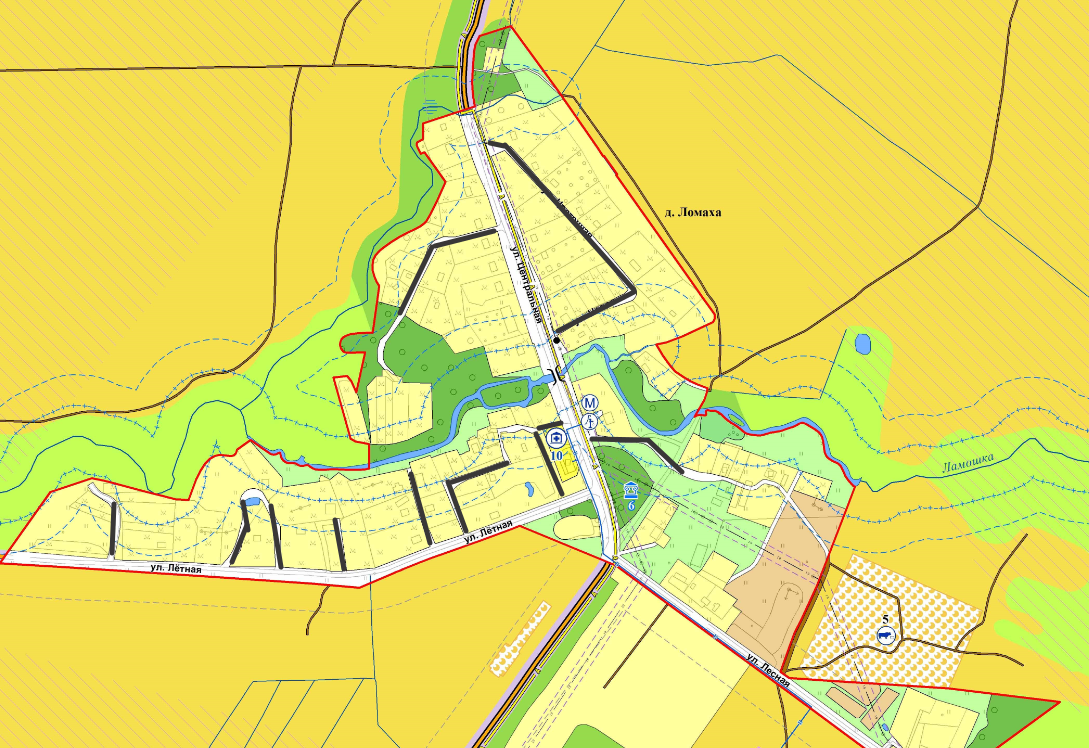 Дер. Маклаково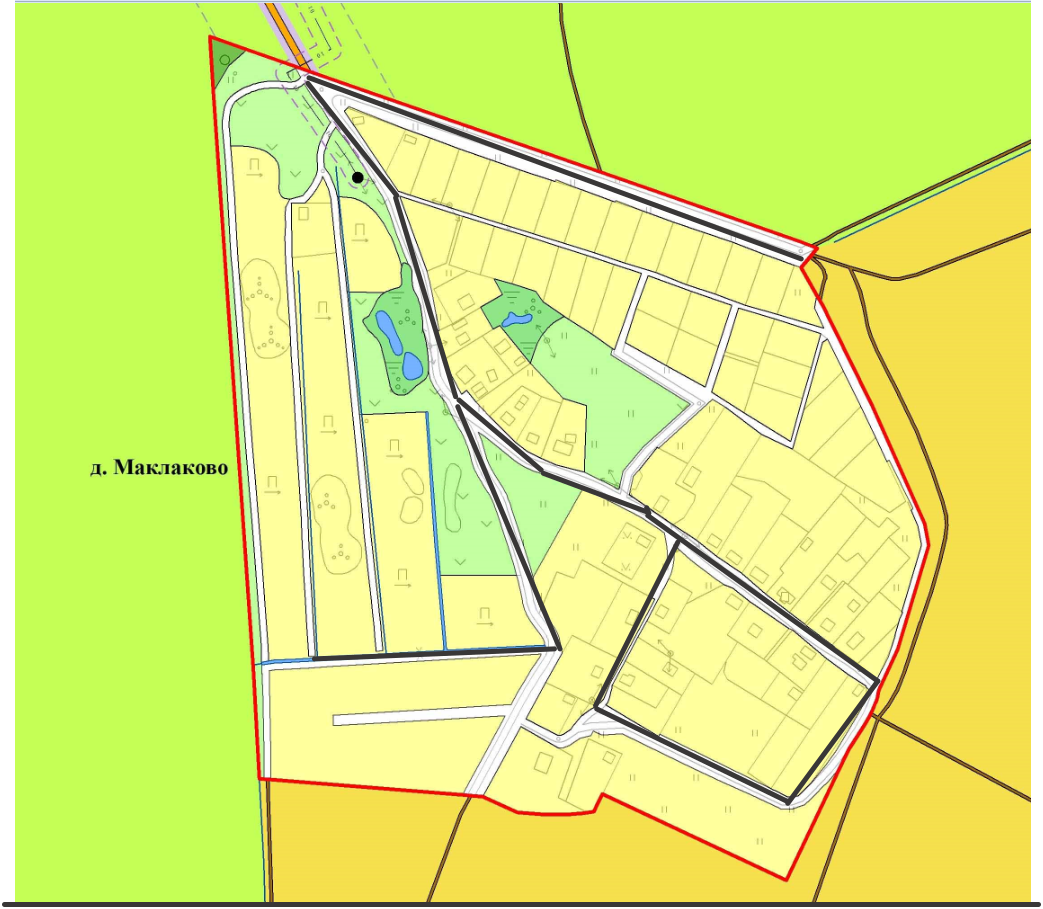 Дер. Ананьино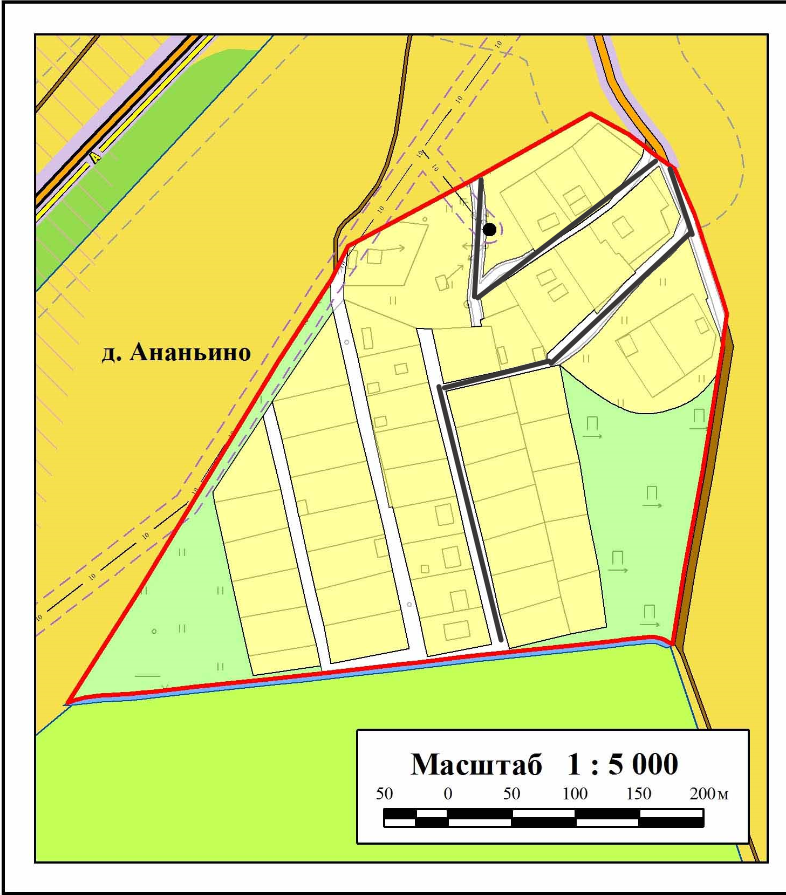 Дер. Воронкино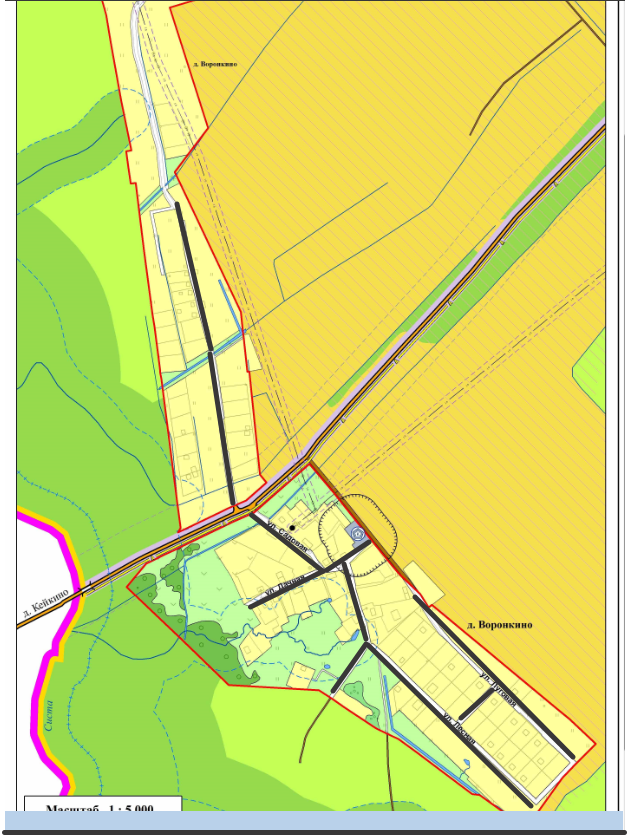 Дер.Климотино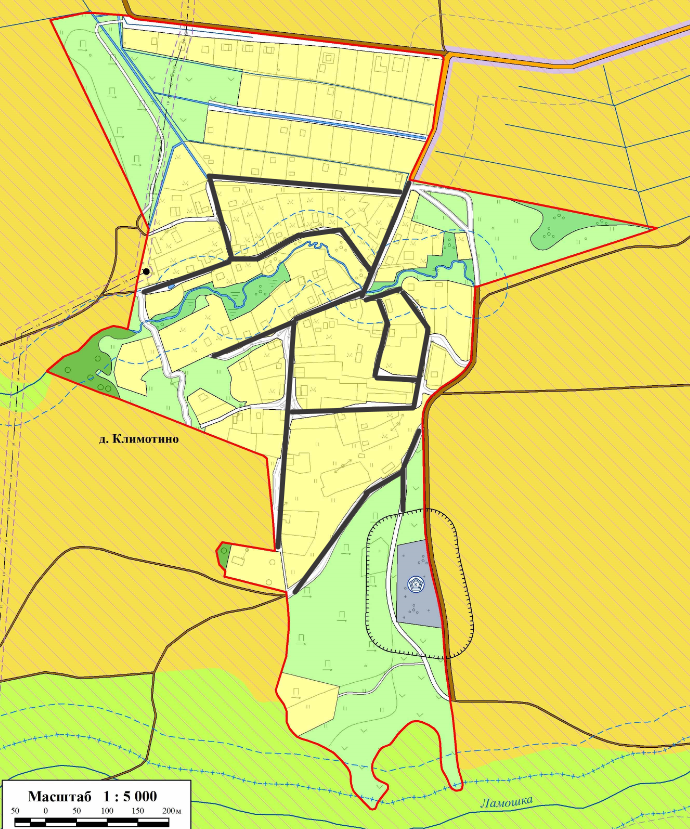 Дер.Заринское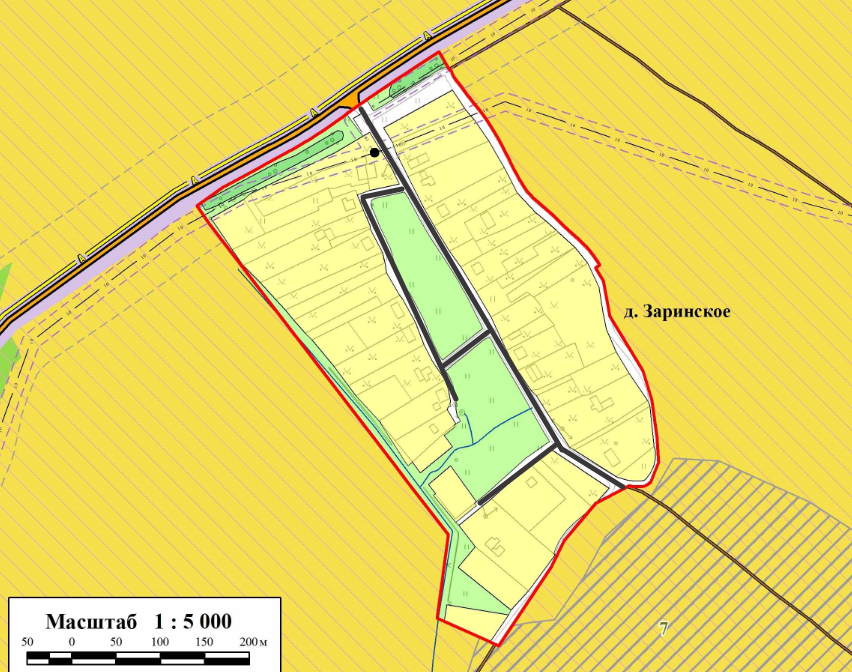 Дер. Кербуково, дер. Новоселки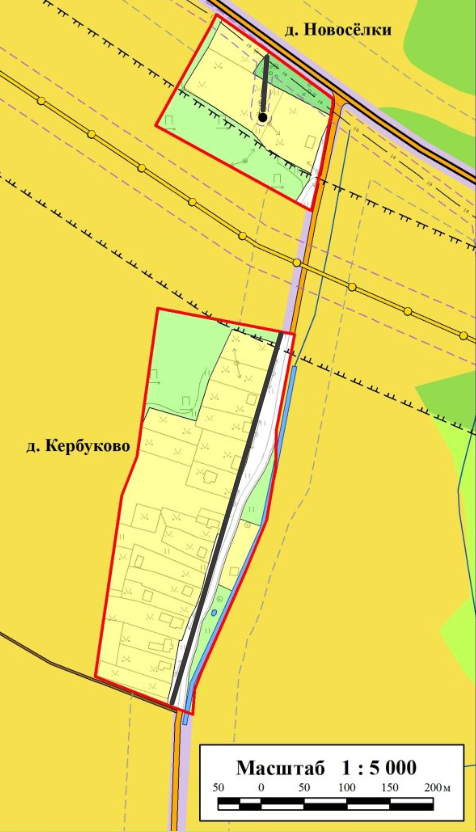 Дер. Ирогощи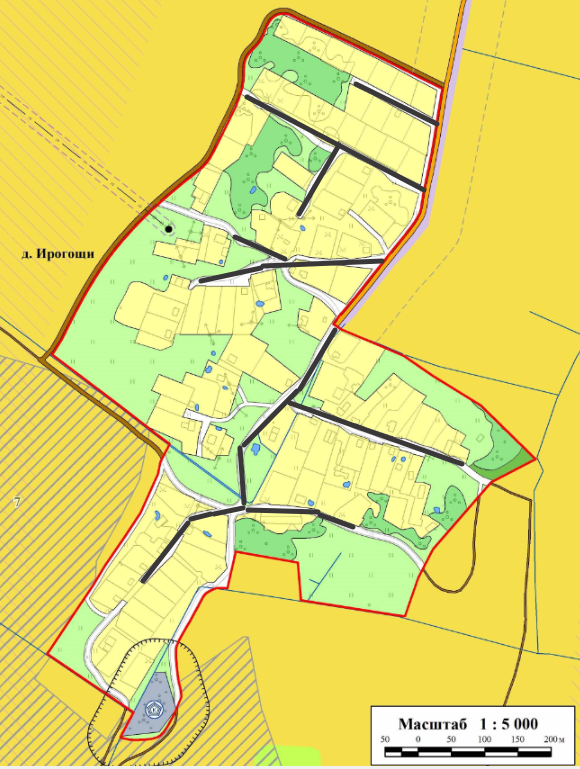 Часть 2.Карта маршрута № 2 по механизированной уборке территории муниципального образования Копорское сельское поселениепо муниципальному контракту № ___ на оказание услуг по расчистке от снега дорог в населенных пунктах и подъездных путей на территории муниципального образования Копорское сельское поселение Ломоносовского района Ленинградской области. Место исполнения муниципального контракта: Ленинградская область, Ломоносовский район: с. Копорье (проезды дворовых территорий многоквартирных домов),д. Копорье (проезды к частному сектору), пос. при ст.жд. Копорье, д. Широково, урочище Юрьево, д. Подозванье, д. Ивановское, д. Подмошье, д. Керново, д. Систо-Палкино, д. МустовоКоличество техники –  единицы. Вид техники: _________________________________. Количество задействованных человек -Складирование снега – на обочине дорогПеречень подъездных дорог к населенным пунктам муниципального образования  Копорское сельское поселение, подлежащих очистке от снега по части 2Условные обозначения── очистка проезжей части от снега автомобильных дорог общего пользования местного значенияС. Копорье-проезды к дворовым территориям многоквартирных домов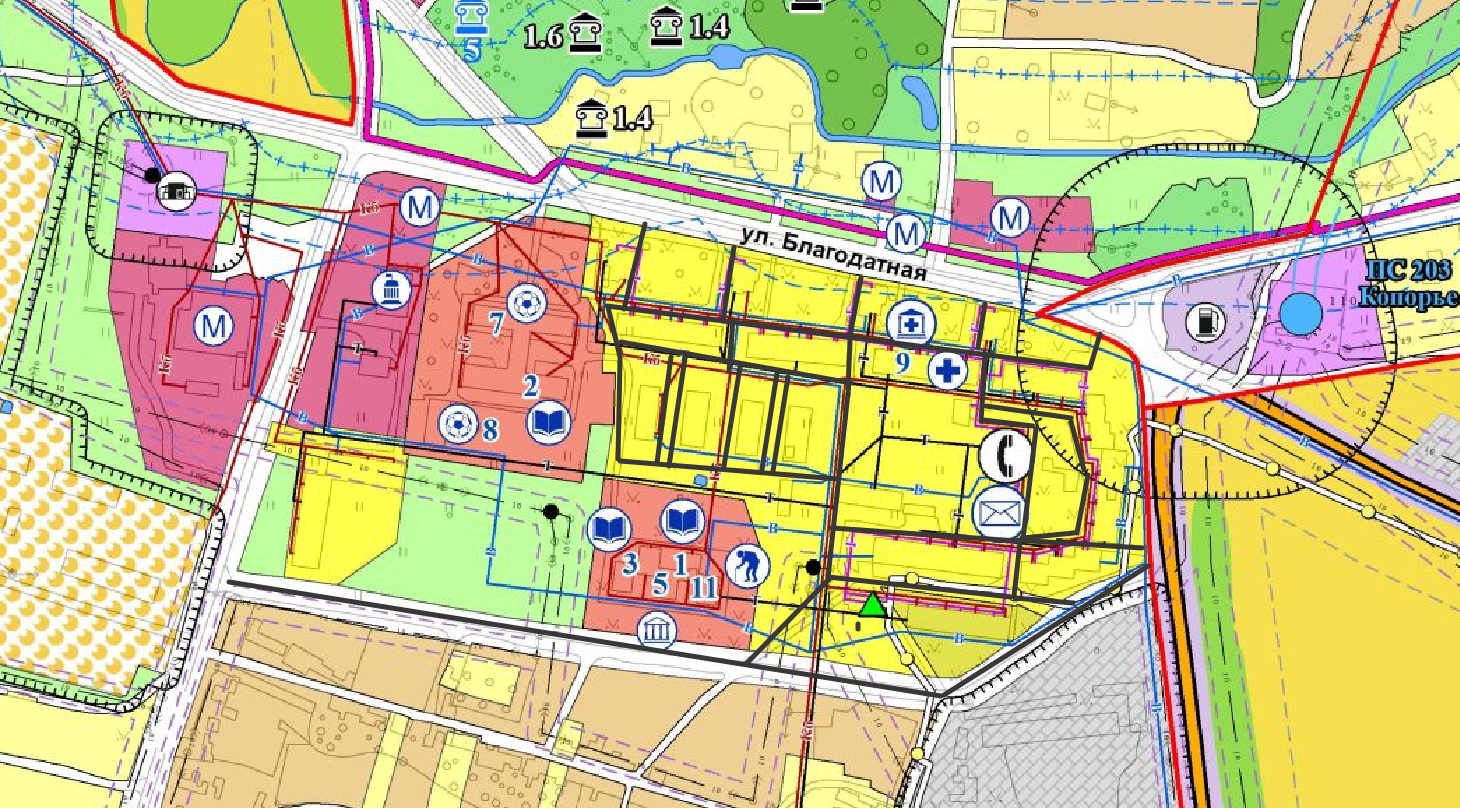 С. Копорье-проезды к домам частного сектора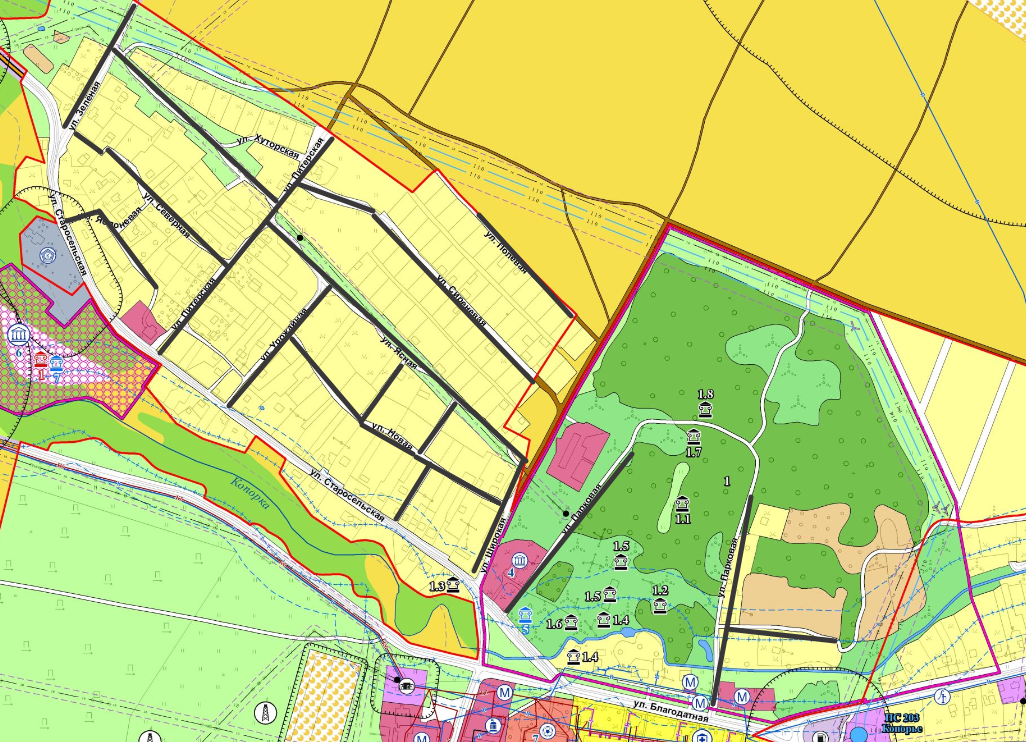 С. Копорье, проезд к дер. Ивановское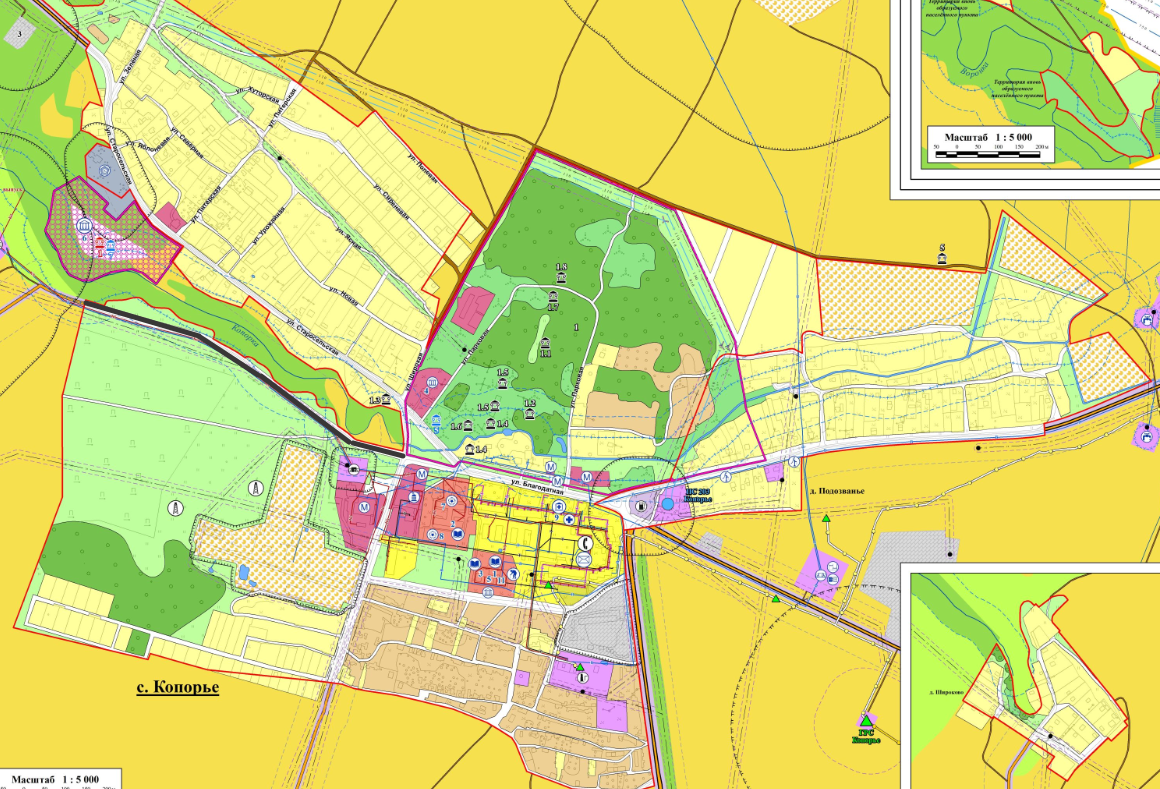 Пос. при ст.ж/д Копорье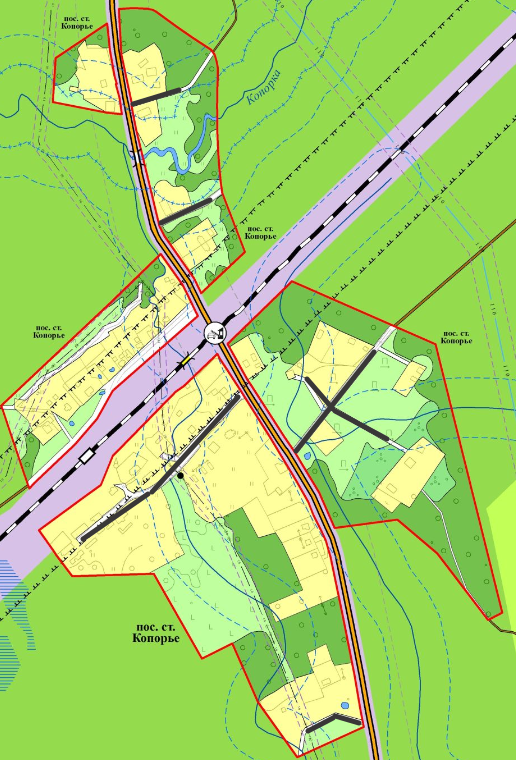 Дер. Широково (ур. Юрьево)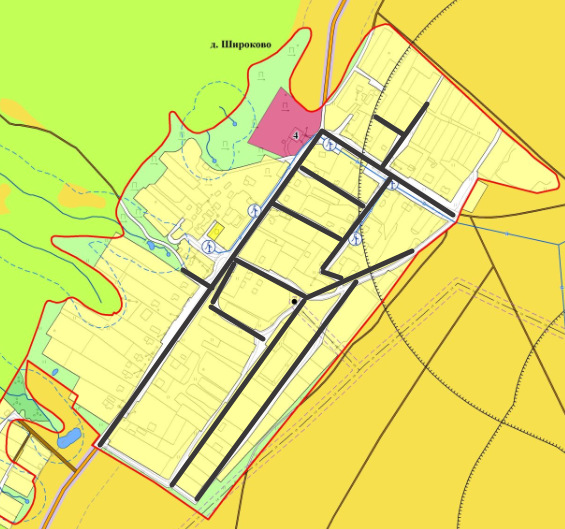 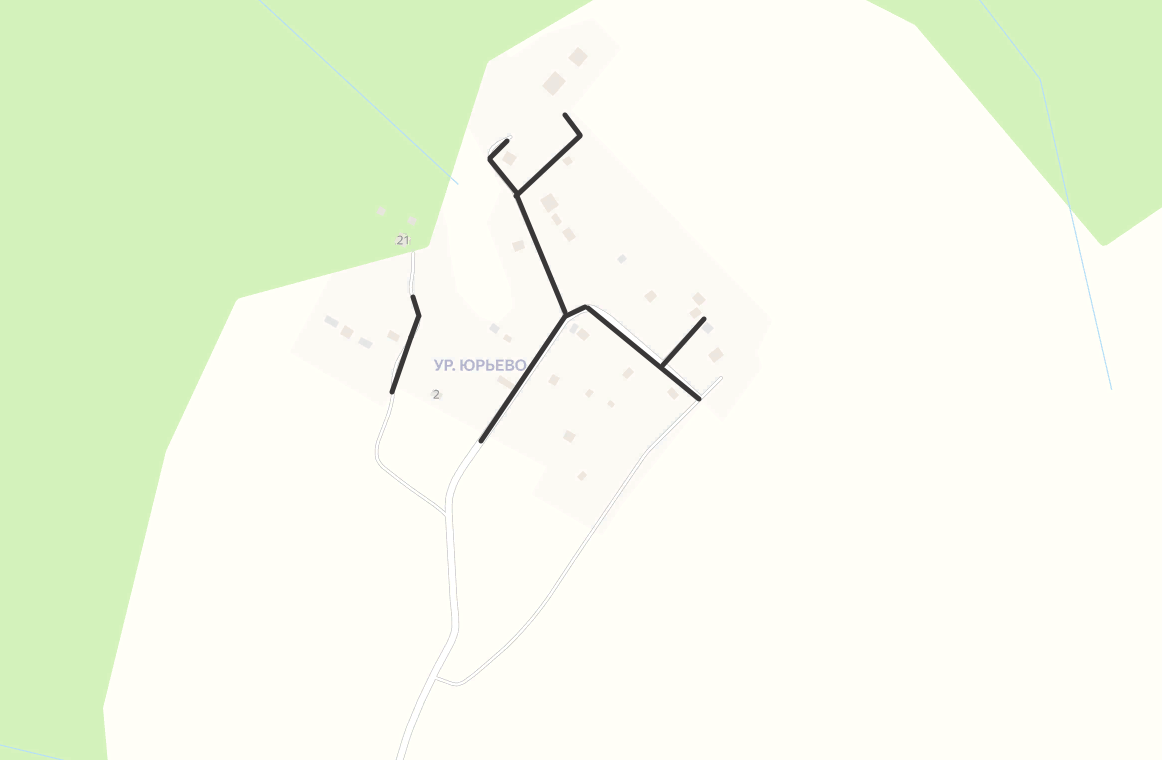 Дер. Подозванье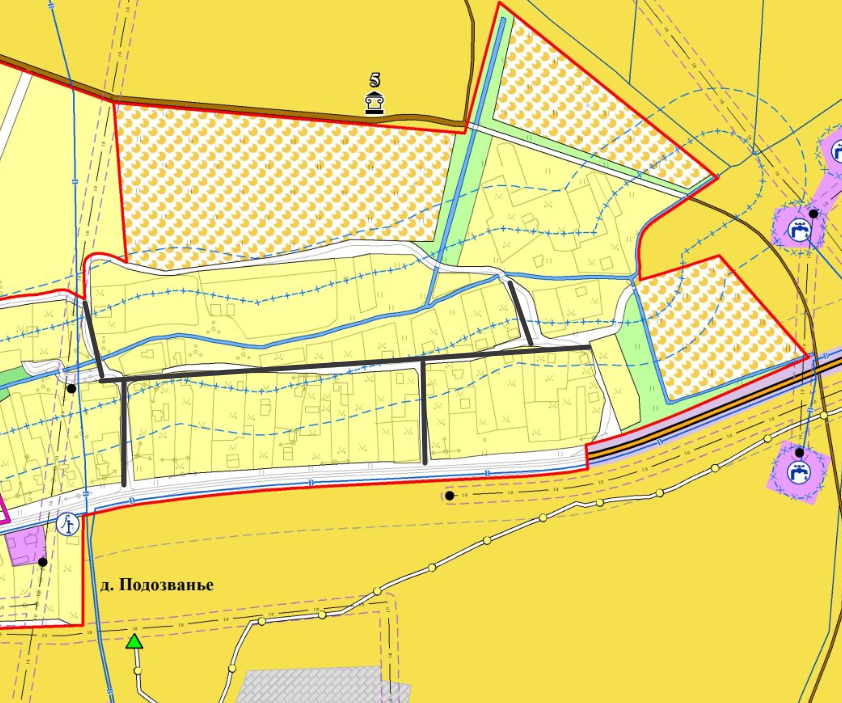 Дер. Ивановское 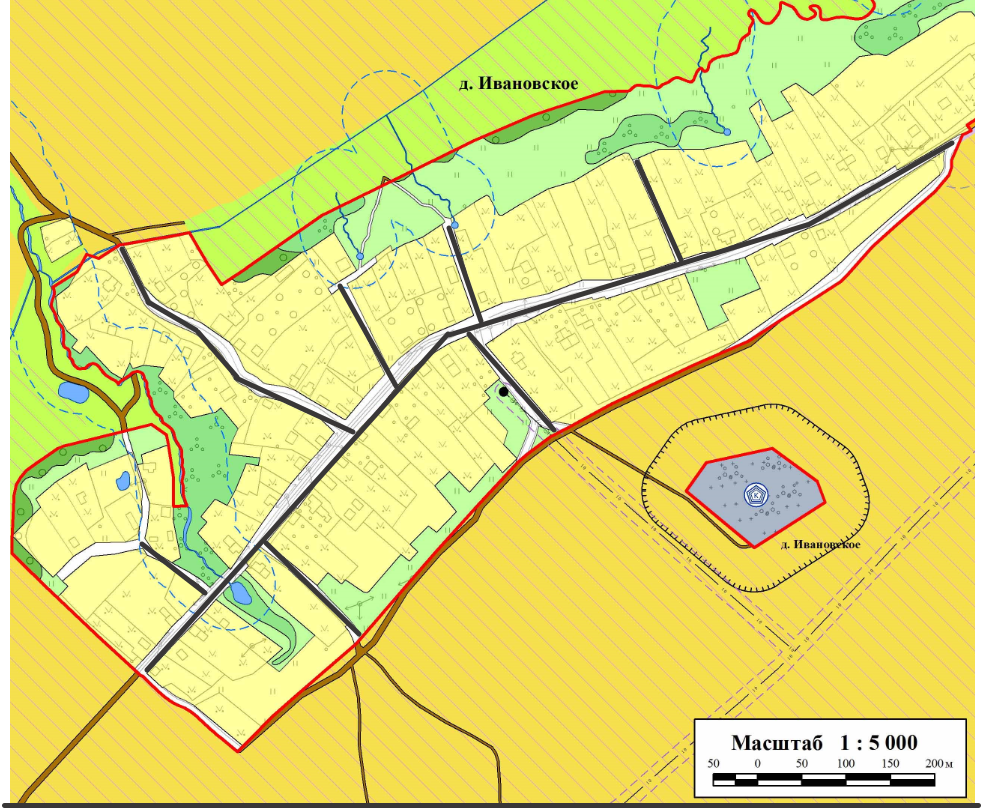 Дер. Подмошье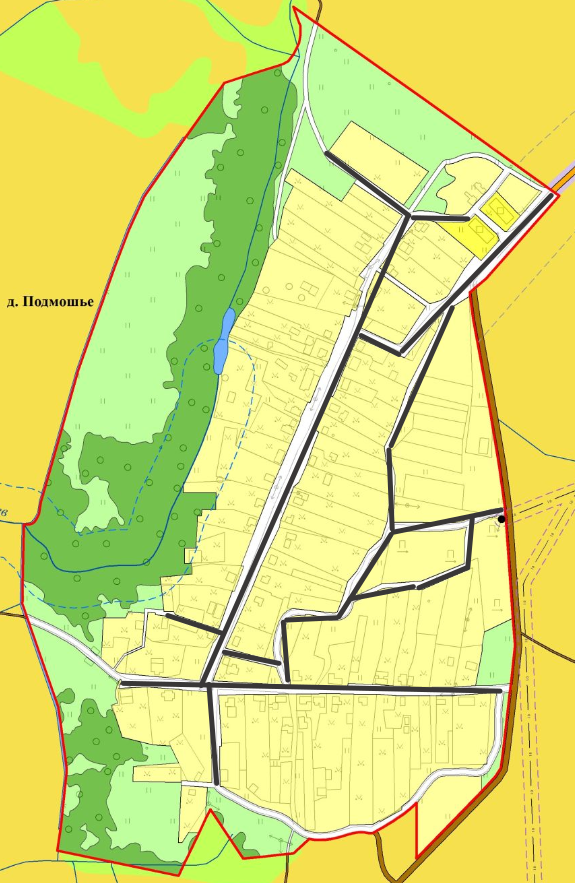 Дер. Систо-Палкино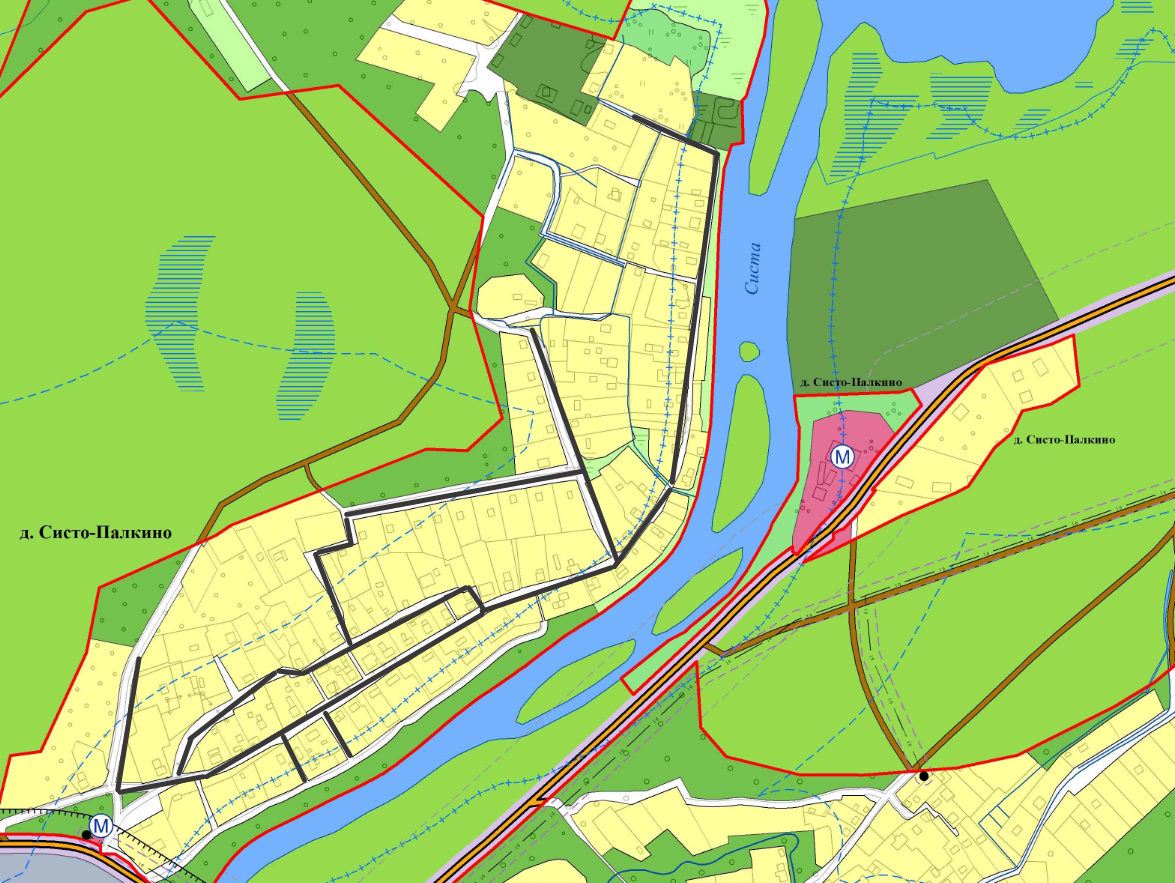 Дер. Мустово 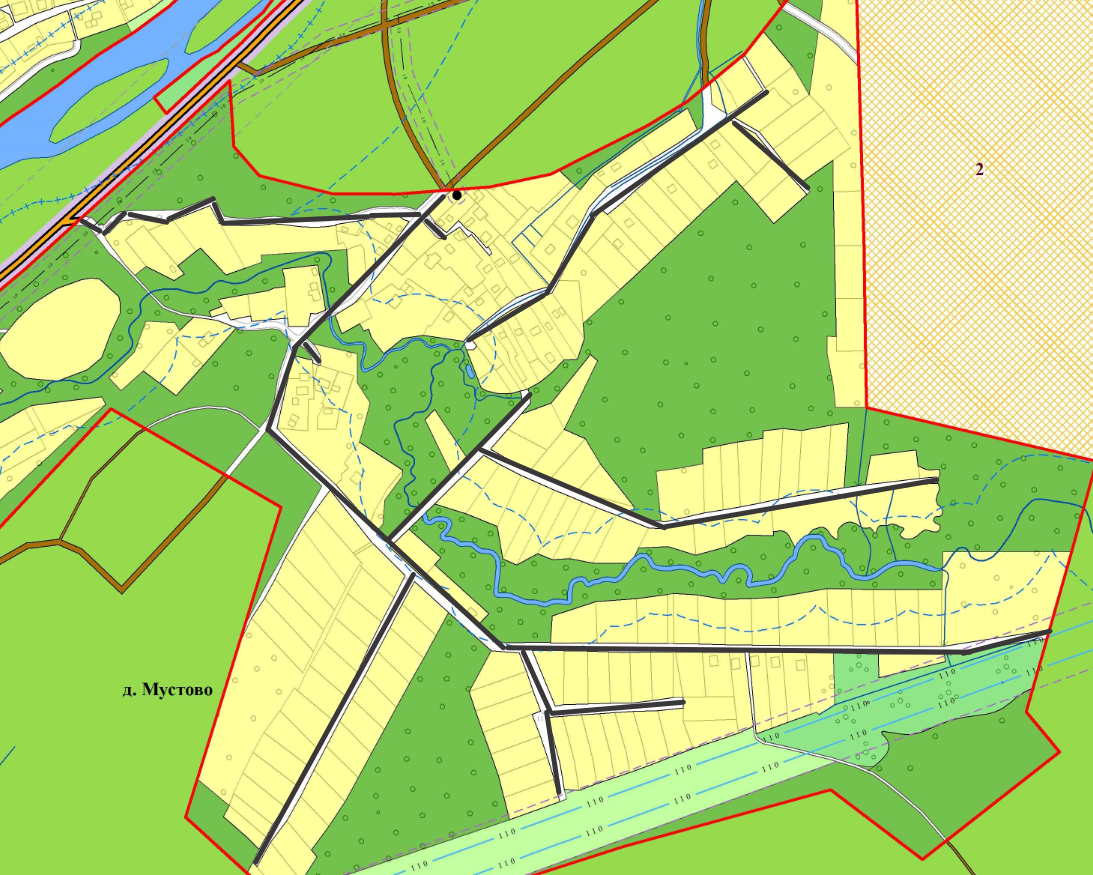 №Наименование улицНаименование улицОриентировочная протяженность, (м.)Ориентировочно площадь покрытия (кв.м)Ширина (средняя)Ширина (средняя)Тип покрытия12233445р-н Ломоносовский, дер. Новоселкир-н Ломоносовский, дер. Новоселкир-н Ломоносовский, дер. Новоселкир-н Ломоносовский, дер. Новоселкир-н Ломоносовский, дер. Новоселкир-н Ломоносовский, дер. Новоселки1Деревня НовоселкиДеревня Новоселки450,001 400,004,004,00ЩебеночноеИТОГОИТОГОИТОГО450,00р-н Ломоносовский, дер. Кербуковор-н Ломоносовский, дер. Кербуковор-н Ломоносовский, дер. Кербуковор-н Ломоносовский, дер. Кербуковор-н Ломоносовский, дер. Кербуковор-н Ломоносовский, дер. Кербуково2Деревня КербуковоДеревня Кербуково1 400,006 300,004,54,5ЩебеночноеИТОГОИТОГОИТОГО1 400,00р-н Ломоносовский, дер. Воронкинор-н Ломоносовский, дер. Воронкинор-н Ломоносовский, дер. Воронкинор-н Ломоносовский, дер. Воронкинор-н Ломоносовский, дер. Воронкинор-н Ломоносовский, дер. Воронкино3Дер. Воронкино (улицы без названия)Дер. Воронкино (улицы без названия)3 600,0014 400,004,54,5ЩебеночноеУл. ЛуговаяУл. Луговая850,003 320,004,04,0ЩебеночноеУл. ЛеснаяУл. Лесная500,002 000,004,04,0ЩебеночноеУл. ДачнаяУл. Дачная300,001 200,004,04,0ЩебеночноеУл. СадоваяУл. Садовая220,00800,004,04,0ЩебеночноеИТОГОИТОГОИТОГО5 470,00р-н Ломоносовский, дер. Заринскоер-н Ломоносовский, дер. Заринскоер-н Ломоносовский, дер. Заринскоер-н Ломоносовский, дер. Заринскоер-н Ломоносовский, дер. Заринскоер-н Ломоносовский, дер. Заринское4Деревня  ЗаринскоеДеревня  Заринское1 000,003 500,003,03,0ЩебеночноеИТОГОИТОГОИТОГО1 000,00р-н Ломоносовский, дер. Климотинор-н Ломоносовский, дер. Климотинор-н Ломоносовский, дер. Климотинор-н Ломоносовский, дер. Климотинор-н Ломоносовский, дер. Климотинор-н Ломоносовский, дер. Климотино5Деревня Климотино (улицы без названия)Деревня Климотино (улицы без названия)2 800,0012 040,004,34,3ЩебеночноеУл. РечнаяУл. Речная340,001 360,004,04,0ЩебеночноеИТОГОИТОГОИТОГО3 140,00р-н Ломоносовский, дер. Ломахар-н Ломоносовский, дер. Ломахар-н Ломоносовский, дер. Ломахар-н Ломоносовский, дер. Ломахар-н Ломоносовский, дер. Ломахар-н Ломоносовский, дер. Ломаха6Дер. Ломаха (улицы без названия)Дер. Ломаха (улицы без названия)1 600,006 750,004,54,5ЩебеночноеУл. ЛетнаяУл. Летная224,001 008,004,54,5ЩебеночноеУл. ЛеснаяУл. Лесная600,002 700,004,54,5ЩебеночноеУл. ЦветочнаяУл. Цветочная650,002 925,004,54,5ЩебеночноеИТОГОИТОГОИТОГО3 074,00р-н Ломоносовский, дер. Ананьинор-н Ломоносовский, дер. Ананьинор-н Ломоносовский, дер. Ананьинор-н Ломоносовский, дер. Ананьинор-н Ломоносовский, дер. Ананьинор-н Ломоносовский, дер. Ананьино7Деревня АнаньиноДеревня Ананьино1 150,005 175,004,54,5ЩебеночноеИТОГОИТОГОИТОГО1 150,00р-н Ломоносовский, дер.Ирогощир-н Ломоносовский, дер.Ирогощир-н Ломоносовский, дер.Ирогощир-н Ломоносовский, дер.Ирогощир-н Ломоносовский, дер.Ирогощир-н Ломоносовский, дер.Ирогощи8Деревня ИрогощиДеревня Ирогощи3 100,0013 950,004,54,5ЩебеночноеИТОГОИТОГОИТОГО3 100,00р-н Ломоносовский, дер. Маклаковор-н Ломоносовский, дер. Маклаковор-н Ломоносовский, дер. Маклаковор-н Ломоносовский, дер. Маклаковор-н Ломоносовский, дер. Маклаковор-н Ломоносовский, дер. Маклаково9Деревня МаклаковоДеревня Маклаково2 000,009 000,004.54.5ЩебеночноеИТОГОИТОГОИТОГО2 000,00ИТОГОИТОГОИТОГО20784в км.20.7886 028№Наименование улицНаименование улицНаименование улицНаименование улицОриентировочная протяженность, (м.)Ориентировочно площадь покрытия (кв.м)Ширина (средняя)Ширина (средняя)Тип покрытия1222233445111р-н Ломоносовский, с. Копорьер-н Ломоносовский, с. Копорьер-н Ломоносовский, с. Копорьер-н Ломоносовский, с. Копорьер-н Ломоносовский, с. Копорьер-н Ломоносовский, с. Копорьер-н Ломоносовский, с. КопорьеПроезд от региональной дороги Волосово-Гомонтово-Копорье-Керново до МКД № 5 мимо школыПроезд от региональной дороги Волосово-Гомонтово-Копорье-Керново до МКД № 5 мимо школыПроезд от региональной дороги Волосово-Гомонтово-Копорье-Керново до МКД № 5 мимо школыПроезд от региональной дороги Волосово-Гомонтово-Копорье-Керново до МКД № 5 мимо школы76,51484,806,36,3АсфальтПроезд от МКД № 5 до МКД № 13Проезд от МКД № 5 до МКД № 13Проезд от МКД № 5 до МКД № 13Проезд от МКД № 5 до МКД № 13325,001 171,763,63,6АсфальтПроезд от региональной дороги Волосово-Гомонтово-Копорье-Керново до МКД № 5Проезд от региональной дороги Волосово-Гомонтово-Копорье-Керново до МКД № 5Проезд от региональной дороги Волосово-Гомонтово-Копорье-Керново до МКД № 5Проезд от региональной дороги Волосово-Гомонтово-Копорье-Керново до МКД № 546,67167,883,63,6АсфальтПроезд от региональной дороги Волосово-Гомонтово-Копорье-Керново до  МКД № 6Проезд от региональной дороги Волосово-Гомонтово-Копорье-Керново до  МКД № 6Проезд от региональной дороги Волосово-Гомонтово-Копорье-Керново до  МКД № 6Проезд от региональной дороги Волосово-Гомонтово-Копорье-Керново до  МКД № 640,00207,525,195,19АсфальтПроезд от региональной дороги Волосово-Гомонтово-Копорье-Керново до МКД № 7Проезд от региональной дороги Волосово-Гомонтово-Копорье-Керново до МКД № 7Проезд от региональной дороги Волосово-Гомонтово-Копорье-Керново до МКД № 7Проезд от региональной дороги Волосово-Гомонтово-Копорье-Керново до МКД № 733,58128,043,813,81АсфальтПроезд от школы до МКД № 1 Проезд от школы до МКД № 1 Проезд от школы до МКД № 1 Проезд от школы до МКД № 1 210,00630,003,03,0Асфальт -117Щебеночное - 93Подъезд к  детскому садуПодъезд к  детскому садуПодъезд к  детскому садуПодъезд к  детскому саду69,74301,654,324,32Асфальт Проезд от  детского сада  до конца МКД № 1 Проезд от  детского сада  до конца МКД № 1 Проезд от  детского сада  до конца МКД № 1 Проезд от  детского сада  до конца МКД № 1 150,00525,003,53,5ЩебеночноеПроезд между МКД № 1 и МКД № 2 Проезд между МКД № 1 и МКД № 2 Проезд между МКД № 1 и МКД № 2 Проезд между МКД № 1 и МКД № 2 100,00350,003,53,5ЩебеночноеПроезд между МКД № 2 и МКД № 3Проезд между МКД № 2 и МКД № 3Проезд между МКД № 2 и МКД № 3Проезд между МКД № 2 и МКД № 350,00150,003,03,0ЩебеночноеПроезд вдоль МКД № 3 Проезд вдоль МКД № 3 Проезд вдоль МКД № 3 Проезд вдоль МКД № 3 50,00200,004,04,0ЩебеночноеПроезд вдоль МКД  № 4 Проезд вдоль МКД  № 4 Проезд вдоль МКД  № 4 Проезд вдоль МКД  № 4 50,00290,505,815,81АсфальтПроезд от МКД № 6 к МКД  № 2 Проезд от МКД № 6 к МКД  № 2 Проезд от МКД № 6 к МКД  № 2 Проезд от МКД № 6 к МКД  № 2 50,00228,504,574,57АсфальтПроезд от МКД № 7 до МКД № 17 Проезд от МКД № 7 до МКД № 17 Проезд от МКД № 7 до МКД № 17 Проезд от МКД № 7 до МКД № 17 145,00507,503,53,5ЩебеночноеПроезд вдоль МКД № 17Проезд вдоль МКД № 17Проезд вдоль МКД № 17Проезд вдоль МКД № 17116,00406,003,53,5АсфальтПроезд вдоль МКД № 18 Проезд вдоль МКД № 18 Проезд вдоль МКД № 18 Проезд вдоль МКД № 18 149,45736,794,934,93АсфальтПроезд от ул. Загородная к МКД  № 18 Проезд от ул. Загородная к МКД  № 18 Проезд от ул. Загородная к МКД  № 18 Проезд от ул. Загородная к МКД  № 18 38,40 92,932,422,42АсфальтПроезд от почты вдоль МКД № 12 до МКД № 18Проезд от почты вдоль МКД № 12 до МКД № 18Проезд от почты вдоль МКД № 12 до МКД № 18Проезд от почты вдоль МКД № 12 до МКД № 18151,80970,016,396,39АсфальтПроезд от МКД № 13  вдоль МКД № 14, № 15, № 16 Проезд от МКД № 13  вдоль МКД № 14, № 15, № 16 Проезд от МКД № 13  вдоль МКД № 14, № 15, № 16 Проезд от МКД № 13  вдоль МКД № 14, № 15, № 16 177,70737,464,154,15АсфальтПроезд от МКД № 13 до МКД № 12 Проезд от МКД № 13 до МКД № 12 Проезд от МКД № 13 до МКД № 12 Проезд от МКД № 13 до МКД № 12 35,70198,145,555,55АсфальтПроезд от региональной дороги Петродворец-Кейкино до МКД № 16 Проезд от региональной дороги Петродворец-Кейкино до МКД № 16 Проезд от региональной дороги Петродворец-Кейкино до МКД № 16 Проезд от региональной дороги Петродворец-Кейкино до МКД № 16 65,00213,203,283,28АсфальтУл. ЗагороднаяУл. ЗагороднаяУл. ЗагороднаяУл. Загородная675,003388,505,025,02Асфальт – Проезд от ул. Загородная к МКД 17Проезд от ул. Загородная к МКД 17Проезд от ул. Загородная к МКД 17Проезд от ул. Загородная к МКД 1790,00360,004,004,00ЩебеночноеИТОГОИТОГОИТОГОИТОГОИТОГО2 895,553с. Копорье, частный секторс. Копорье, частный секторс. Копорье, частный секторУл. ШирокаяУл. ШирокаяУл. ШирокаяУл. Широкая700,003 150,004,54,5ЩебеночноеУл. НоваяУл. НоваяУл. НоваяУл. Новая485,001 940,004,04,0ЩебеночноеУл. Сиреневая Ул. Сиреневая Ул. Сиреневая Ул. Сиреневая 600,002 400,004,04,0ЩебеночноеУл. Ясная Ул. Ясная Ул. Ясная Ул. Ясная 600,002 100,003,53,5ЩебеночноеУл. ПолеваяУл. ПолеваяУл. ПолеваяУл. Полевая600,001 800,003,03,0ЩебеночноеУл. УрожайнаяУл. УрожайнаяУл. УрожайнаяУл. Урожайная270,00810,003,03,0ЩебеночноеУл. ПитерскаяУл. ПитерскаяУл. ПитерскаяУл. Питерская500,001 750,003,53,5ЩебеночноеУл. ЯблоневаяУл. ЯблоневаяУл. ЯблоневаяУл. Яблоневая700,002 100,003,03,0ЩебеночноеУл. СевернаяУл. СевернаяУл. СевернаяУл. Северная400,001 200,003,03,0ЩебеночноеУл. ХуторскаяУл. ХуторскаяУл. ХуторскаяУл. Хуторская360,001 080,003,03,0ЩебеночноеУл. ЗеленаяУл. ЗеленаяУл. ЗеленаяУл. Зеленая260,001 066,004,14,1АсфальтПодъезд к дер. ИвановскоеПодъезд к дер. ИвановскоеПодъезд к дер. ИвановскоеПодъезд к дер. Ивановское8202 870,03,53,5Бетонное Ул. ОгороднаяУл. ОгороднаяУл. ОгороднаяУл. Огородная9803430,003,53,5ЩебеночноеИТОГОИТОГОИТОГОИТОГОИТОГО7 275,00р-н Ломоносовский, дер. Подмошьер-н Ломоносовский, дер. Подмошьер-н Ломоносовский, дер. Подмошьер-н Ломоносовский, дер. Подмошьер-н Ломоносовский, дер. Подмошьер-н Ломоносовский, дер. Подмошьер-н Ломоносовский, дер. Подмошье4Деревня ПодмошьеДеревня ПодмошьеДеревня ПодмошьеДеревня Подмошье1 050,004 725,004,54,5ЩебеночноеИТОГОИТОГОИТОГОИТОГОИТОГО1 050,00р-н Ломоносовский, дер. Ивановскоер-н Ломоносовский, дер. Ивановскоер-н Ломоносовский, дер. Ивановскоер-н Ломоносовский, дер. Ивановскоер-н Ломоносовский, дер. Ивановскоер-н Ломоносовский, дер. Ивановскоер-н Ломоносовский, дер. Ивановское5Деревня ИвановскоеДеревня ИвановскоеДеревня ИвановскоеДеревня Ивановское2 000,008 600,004,34,3ЩебеночноеИТОГОИТОГОИТОГОИТОГОИТОГО2 000,0066р-н Ломоносовский, дер. Мустовор-н Ломоносовский, дер. Мустовор-н Ломоносовский, дер. Мустовор-н Ломоносовский, дер. Мустовор-н Ломоносовский, дер. Мустовор-н Ломоносовский, дер. Мустовор-н Ломоносовский, дер. Мустово7Деревня МустовоДеревня МустовоДеревня МустовоДеревня Мустово3 232,4514 546,034,54,5ЩебеночноеИТОГОИТОГОИТОГОИТОГОИТОГО3 232,45р-н Ломоносовский, дер. Систо-Палкинор-н Ломоносовский, дер. Систо-Палкинор-н Ломоносовский, дер. Систо-Палкинор-н Ломоносовский, дер. Систо-Палкинор-н Ломоносовский, дер. Систо-Палкинор-н Ломоносовский, дер. Систо-Палкинор-н Ломоносовский, дер. Систо-Палкино8Деревня Систо-ПалкиноДеревня Систо-ПалкиноДеревня Систо-ПалкиноДеревня Систо-Палкино5 100,00 22 950,004,54,5ЩебеночноеИТОГОИТОГОИТОГОИТОГОИТОГО5 100,00р-н Ломоносовский, дер. Керновор-н Ломоносовский, дер. Керновор-н Ломоносовский, дер. Керновор-н Ломоносовский, дер. Керновор-н Ломоносовский, дер. Керновор-н Ломоносовский, дер. Керновор-н Ломоносовский, дер. Керново9Деревня КерновоДеревня КерновоДеревня КерновоДеревня Керново1 020,004 590,004,54,5ЩебеночноеИТОГОИТОГОИТОГОИТОГОИТОГО1 020,00р-н Ломоносовский, дер. Широково (Юрьево)р-н Ломоносовский, дер. Широково (Юрьево)р-н Ломоносовский, дер. Широково (Юрьево)р-н Ломоносовский, дер. Широково (Юрьево)р-н Ломоносовский, дер. Широково (Юрьево)р-н Ломоносовский, дер. Широково (Юрьево)р-н Ломоносовский, дер. Широково (Юрьево)10Деревня Широково (Юрьево)Деревня Широково (Юрьево)Деревня Широково (Юрьево)Деревня Широково (Юрьево)3 20014 400,004,54,5Асфальт/ЩебеночноеИТОГОИТОГОИТОГОИТОГОИТОГО3 200р-н Ломоносовский, дер. Подозваньер-н Ломоносовский, дер. Подозваньер-н Ломоносовский, дер. Подозваньер-н Ломоносовский, дер. Подозваньер-н Ломоносовский, дер. Подозваньер-н Ломоносовский, дер. Подозваньер-н Ломоносовский, дер. Подозванье11Деревня ПодозваньеДеревня ПодозваньеДеревня ПодозваньеДеревня Подозванье3 000,0013 500,004,54,5ЩебеночноеИТОГОИТОГОИТОГОИТОГОИТОГО3 000,00р-н Ломоносовский, пос.при ж/д ст. Копорьер-н Ломоносовский, пос.при ж/д ст. Копорьер-н Ломоносовский, пос.при ж/д ст. Копорьер-н Ломоносовский, пос.при ж/д ст. Копорьер-н Ломоносовский, пос.при ж/д ст. Копорьер-н Ломоносовский, пос.при ж/д ст. Копорьер-н Ломоносовский, пос.при ж/д ст. Копорье12Поселок при ж/д ст.  КопорьеПоселок при ж/д ст.  КопорьеПоселок при ж/д ст.  КопорьеПоселок при ж/д ст.  Копорье2 000,009 000,004,54,5ЩебеночноеИТОГОИТОГОИТОГОИТОГОИТОГО2 000,00ИТОГОИТОГОИТОГОИТОГОИТОГО30 773в км.30,77129 304,10